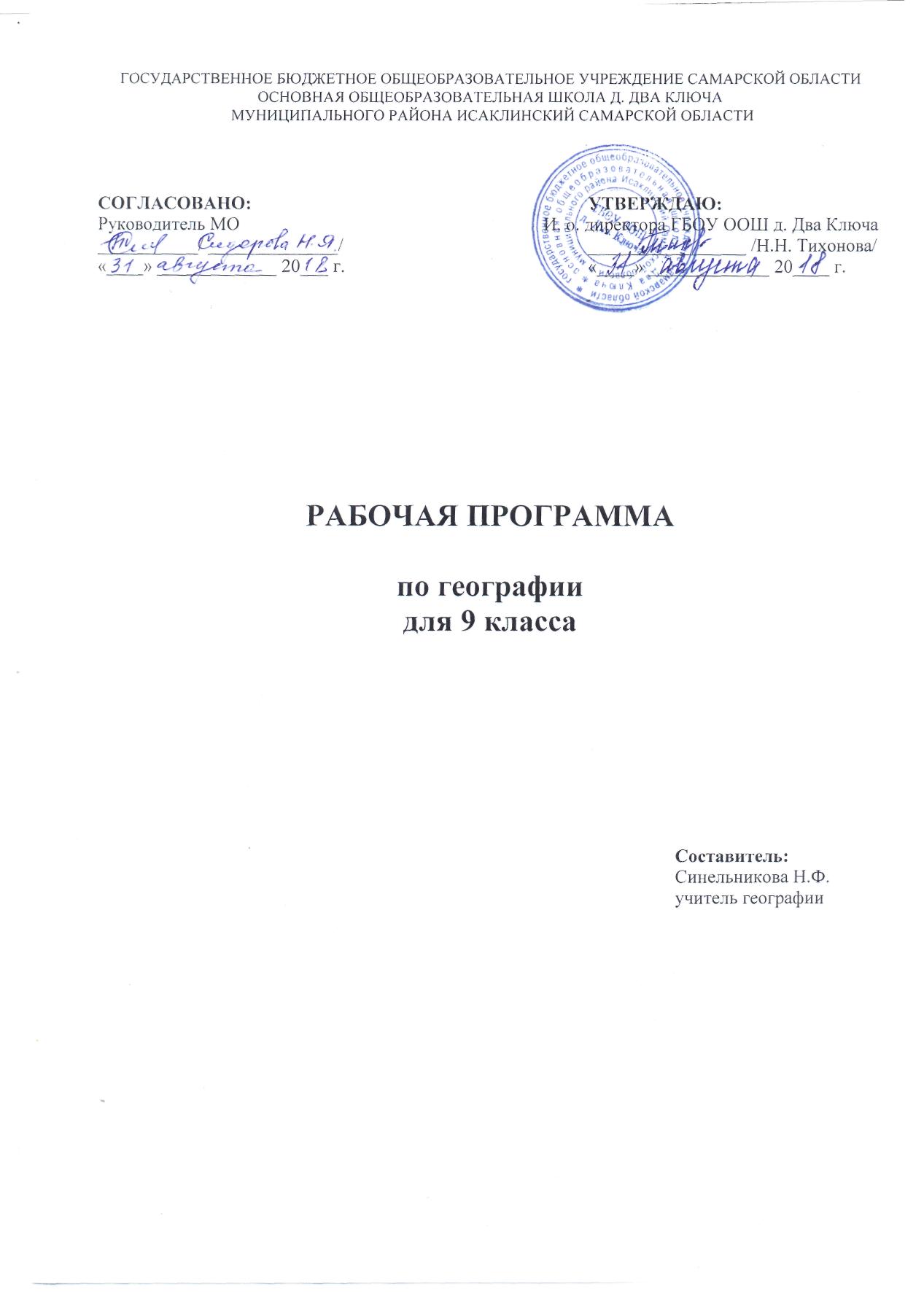 	Пояснительная запискаСтатус документа               Исходными документами для составления рабочей программы учебного курса являются:Федеральный государственный образовательный стандарт основного общего образования. (Приказ Министерства образования и науки Российской Федерации от 17.12.2010 г. № 1897); Программа основного общего образования по географии. 5-9 классы / авторы  И. И. Баринова, В. П. Дронов, И. В. Душина, В. И. Сиротин.  (Рабочие программы. География. 5-9 классы: учебно-методическое пособие/сост. С.В. Курчина – М.: Дрофа, 2016 г.)федеральный перечень учебников, рекомендованных (допущенных) к использованию в образовательном процессе в образовательных  учреждениях, реализующих программы общего образования;образовательная программа ГБОУ ООШ д. Два Ключа,учебный план на  2018 – 2019 учебный годПрограмма определяет содержание изучаемого предмета, отражает требование к общеобразовательной географической подготовке школьников, познавательные интересы обучающихся. Главным образом она призвана формировать правильную ориентацию обучающихся в природных, социальных и экономических проблемах своей страны, помогать им в выборе путей рационального применения, приложения своих сил на благо Родины.Программа ориентирована на усвоение обязательного минимума, соответствующего стандартам Министерства образования Российской Федерации.Актуальность программы определяет содержание предмета основной школы и отражает требования «Обязательного минимума» к общеобразовательной географической подготовке школьников, познавательные интересы учащихся. В содержании курса «География России. Население и хозяйство» дан общий обзор населения и хозяйства России. Содержание программы сконструировано таким образом, что в курсе географии 9 класса формируются представления о характере экономической и социальной географии России, стран СНГ. География России формирует в основном представления обучающихся о целостности дифференцированности региона и связях между ее отдельными компонентами. Программа рассчитана на обучение курса географии обучающихся 9 класса основной общеобразовательной школы. При составлении программы учитываются базовые знания и умения, сформированные у обучающихся в 6-8 классах при изучении «Начального курса географии», «Географии материков и океанов», «Географии России. Природа». Рабочая программа по географии для 9 класса к учебнику В.П. Дронова, В.Я. Рома «География России. Население и хозяйство» (68 часов, 2 часа в неделю) конкретизирует содержание блоков образовательного стандарта, дает распределение учебных часов по крупным разделам курса и последовательность их изучения. Основное содержание программы направлено на сохранение и углубление мировоззренческого и воспитывающего потенциала девятиклассников, развитию географической культуры школьников, осознание ими функционального значения географии для человека.Цель программы:   Изучение географии России направлено на:• освоение знаний об основных географических понятиях, географических особенностях природы, населения разных территорий; о своей Родине — России во всем ее разнообразии и целостности; об окружающей среде, путях ее сохранения и рационального использования;• овладение умениями ориентироваться на местности; использовать один из «языков» международного общения — географическую карту, современные геоинформационные технологии для поиска, интерпретации и демонстрации различных географических данных; применять географические знания для объяснения и оценки разнообразных явлений и процессов;• развитие познавательных интересов, интеллектуальных и творческих способностей в процессе наблюдений за состоянием окружающей среды, решения географических задач, самостоятельного приобретения новых знаний;• воспитание любви к своей местности, своему региону, своей стране, взаимопонимания с другими народами; экологической культуры, позитивного отношения к окружающей среде;• формирование способности и готовности к использованию географических знаний и умений в повседневной жизни, сохранению окружающей среды и социально-ответственному поведению в ней; адаптации к условиям проживания на определенной территории; самостоятельному оцениванию уровня безопасности окружающей среды как сферы жизнедеятельности.Задачи:Образовательные:- необходимо обратить особое внимание на общеобразовательное значение предмета. Изучение географии формирует не только определенную систему предметных знаний и целый ряд специальных географических умений, но также комплекс общеучебных умений, необходимых для:— познания и изучения окружающей среды; выявления причинно-следственных связей;— сравнения объектов, процессов и явлений; моделирования и проектирования;— ориентирования на местности, плане, карте; в ресурсах интернет, статистических материалах;— соблюдения норм поведения в окружающей среде; оценивания своей деятельности с точки зрения нравственных, правовых норм, эстетических ценностейВоспитательные:- воспитание гражданственности, сознательного отношения к географии, как средству познания родного края и получения знаний о разных сферах человеческой деятельности;- воспитание толерантности и ориентации на духовные ценности народов родной страны;- коммуникабельность, умение работать самостоятельно и в группе, публично выступать.Развивающие:- развитие интеллектуальных особенностей личности;- различие способности личности справляться с различными задачами;- развитие коммуникативной компетенции учащихся.Валеологические:- использование кабинета географии, подготовленного к учебному процессу в соответствии с требованиями САНПиН;- отсутствие монотонных, неприятных звуков, раздражителей и т.д.;- наблюдение за посадкой учащихся, чередование поз в соответствии с видом работы;- благоприятный психологический климат на уроке, учет возрастных особенностей учащихся при работе на уроке. Общая характеристика учебного предмета«География России. Население и хозяйство»  – общественная географическая наука. Курс географии 9 класса предполагает познакомить девятиклассников с новой географической  дисциплиной: социально-экономической и общественной географией. Общая часть учебника предлагает познакомиться с местом России в мире, населением России, географическими особенностями экономики России, важнейшими межотраслевыми комплексами России и их размещением. Региональная часть знакомит обучающихся с районированием России, общественной географией крупных регионов. Девятиклассники узнают о том, как заселялась и осваивалась территория нашей страны, каковы условия жизни людей в её разных частях, как формировалась российская экономика, какие сложные и разнообразные проблемы приходится решать на современном этапе её развития. Географические проблемы и задачи, которые ставит учебник, помогут понять многочисленные проблемы каждой территории России, научат высказывать свою точку зрения, обосновывать свои проекты, прогнозировать пути дальнейшего развития отдельных частей хозяйства и районов нашей огромной страны и своего региона. Чтобы шагать в ногу со временем, быть в курсе постоянных перемен, происходящих в России, лучше понимать географию своей Родины, необходимо собирать и использовать новые данные, источниками которых являются пресса, радио, телевидение и Интернет. Важная особенность учебника «География России. Население и хозяйство»  –  насыщенность наглядными средствами, сочетание текста с картой, схемой, рисунками, таблицами, которые будут не только  обеспечивать понимание и активность обучающихся, но и развивать их способности по самостоятельному овладению учебной информацией с использованием различных источников, в том числе Интернет-ресурсов, слайдовых презентаций и сообщений обучающихся; проводить частично-поисковую, исследовательскую деятельность. Каждый информационный элемент текста учебника содержит не только специально созданную иллюстрацию, но и предполагает дополнительную познавательную работу с ней. При работе с текстом учебника есть хорошая возможность выполнять практические и проблемные задания, которые требуют от учащихся не только знаний географического материала, но умения проводить сравнение, анализ, описание географических объектов; составлять проекты; владеть всеми видами карт, в том числе контурными. Вопросы и задания к параграфу и  итоговой теме предложены таким образом, что дают возможность  проверить обязательный минимум  уровня знаний обучающихся 9 класса и  оценить их знания на более высоком уровне. Количество разнообразных практических заданий в учебнике достаточно много, что позволит учителю и учащимся работать и индивидуально, и коллективно. Хорошим подспорьем для самостоятельной подготовки учащихся являются приложения со справочными и статистическими  материалами, таблицами, словарём понятий и терминов, расположенными в конце учебника. Организация образовательного процесса:В данной программе используются следующие педагогические технологии:1. Технология (методика) формирования приемов учебной работы.2. Технология проектной деятельности.3. Технология личностно-ориентированного обучения.4. Новые информационные технологии.5. Нетрадиционные формы организации уроков.6.Различные источники географической информации.Формы текущего и итогового контроля:- предварительный – установление исходного состояния сторон личности обучающегося и, прежде всего, исходного состояния познавательной  деятельности, в первую очередь, индивидуального уровня каждого ученика.- текущий – необходим для диагностирования хода дидактического процесса, выявления динамики последнего, сопоставления реально достигнутых на отдельных этапах результатов с запланированными.- итоговый – обучающиеся всегда должны знать, что процесс усвоения имеет свои временные границы и должен закончиться определенным результатом, который будет оцениваться.Формы промежуточного контроля: тестовый контроль, проверочные и практические работы,  семинарские занятия, творческие проекты, географические диктанты, работы с контурными картами.Место предмета в базисном учебном планеФедеральный базисный учебный план для образовательных учреждений Российской Федерации отводит 68 часов для обязательного изучения учебного предмета «География», из расчета 2–х учебных часов в неделю. Рабочая программа конкретизирует содержание блоков образовательного стандарта, дает распределение учебных часов по крупным разделам курса и последовательность их изучения.Планируемые результаты обучения
В результате изучения  курса «География России. Население и хозяйство» обучающиеся должнызнать/пониматьосновные географические понятия, термины, изучаемые в курсе «География России. Население и хозяйство»; пограничные государства;особенности физико-географического и экономико-географического и экологического положения России, размеры территории, протяжённость границ России и государственные границы;численность населения России, крупные народы, регионы и города России, национальный состав;миграции населения;демографические проблемы;географические особенности экономики России и своего региона;проблемы природно-ресурсной основы экономики России;место России в современной экономике и перспективы её развития;важнейшие межотраслевые комплексы России и их размещение;районирование России;районы, подверженные воздействию стихийных природных явлений;экологически неблагополучные районыопределять (измерять)географическое положение объектов;численность населения;параметры природных и социально-экономических объектов и явлений по различным источникам информации;роль, значение, проблемы, факторы размещения важнейших межотраслевых комплексов  России и общественную географию крупных регионовописыватьгеографическое положение страны, отдельных регионов и географических объектов, его виды (физико-географическое, экономико-географическое, эколого-географическое);важнейшие межотраслевые комплексы России, региона или отрасль; природу, население, хозяйство, социальные, экономические и экологические проблемы регионов, отдельные географические объекты на основе различных источников информации;объяснятьпонятия: естественное, механическое движение, миграции (причины, виды, направления), состав населения (половой, возрастной, этнический, религиозный), трудовые ресурсы, плотность населения, урбанизация, агломерация; отрасль, состав и структура хозяйства, факторы размещения, специализация, кооперирование, комбинирование, себестоимость, районирование, экономический район, специализация территории, географическое разделение труда;роль географических знаний в решении социально-экономических, экологических проблем страны и регионов;влияние географического положения на особенности природы, хозяйства и жизни населения России;демографические проблемы;размещение основных отраслей промышленности и сельского хозяйства, влияние хозяйственной деятельности человека на окружающую среду;особенности территории, населения и хозяйства крупных географических регионов РФ, их специализацию и экономические связи;отрицательное воздействие видов хозяйственной деятельности на природу;основные показатели воздействия экономики на природу и природные ресурсыоценивать и прогнозироватьприродно-ресурсный потенциал страны, региона;экологическую ситуацию в стране, регионе;оценка экологической ситуации в разных частях Урала и предложение путей решения экологических проблем;природные условия Западно-Сибирского района для жизни и быта;природные условия и ресурсы Алтайского края. Зона отдыха. Бирюзовая Катунь.изменения природных и социально-экономических объектов под воздействием природных и антропогенных факторов;сферы услуг своего района;экономико-географическое положение регионов;использовать приобретённые знания и умения в практической деятельности и повседневной жизнидля чтения карт различного содержания;для развития географического мышления;для целостного представления об особенностях использования природных богатств, населении, хозяйстве нашей Родины; для целостного представления об экономических и экологических проблемах как отдельных отраслей и производств, так и хозяйства в целом; для целостного представления о месте России в современном мире;для  адаптации и социально-ответственного поведения в российском пространстве; для профессионального самоопределения; для решения практических задач, принятию необходимых мер в случае природных стихийных бедствий и техногенных катастроф;для формирования способности и готовности рационального природопользования, способности и готовности личности к социально-ответственному поведению в ней;для адаптации к условиям проживания и самостоятельного оценивания уровня безопасности окружающей среды; меры по решению  экологической ситуации в России и своём регионе;для проведения самостоятельного поиска географической информации о важнейших межотраслевых комплексах России, своей местности из разных источников: картографических, статистических, геоинформационныхКритерии и нормы оценки знаний, умений и навыков обучающихся применительно к различным формам контроля знаний Результатом проверки уровня усвоения учебного  материала является отметка. При оценке знаний обучающихся предполагается обращать внимание на правильность, осознанность, логичность и доказательность в изложении материала, точность использования географической терминологии, самостоятельность ответа.Оценка знаний предполагает учёт индивидуальных особенностей обучающихся, дифференцированный подход к организации работы. Устный ответОценка "5" ставится, если ученик:  Показывает глубокое и полное знание и понимание всего объёма программного материала; полное понимание сущности рассматриваемых понятий, явлений и закономерностей, теорий, взаимосвязей;  Умеет составить полный и правильный ответ на основе изученного материала; выделять главные положения, самостоятельно подтверждать ответ конкретными примерами, фактами; самостоятельно и аргументировано делать анализ, обобщения, выводы. Устанавливать межпредметные (на основе ранее приобретенных знаний) и внутрипредметные связи, творчески применять полученные знания в незнакомой ситуации. Последовательно, чётко, связно, обоснованно и безошибочно излагать учебный материал; давать ответ в логической последовательности с использованием принятой терминологии; делать собственные выводы; формулировать точное определение и истолкование основных понятий, законов, теорий; при ответе не повторять дословно текст учебника; излагать материал литературным языком; правильно и обстоятельно отвечать на дополнительные вопросы учителя. Самостоятельно и рационально использовать наглядные пособия, справочные материалы, учебник, дополнительную литературу, первоисточники; применять систему условных обозначений при ведении записей, сопровождающих ответ; использование для доказательства выводов из наблюдений и опытов;  Самостоятельно, уверенно и безошибочно применяет полученные знания в решении проблем на творческом уровне; допускает не более одного недочёта, который легко исправляет по требованию учителя; имеет необходимые навыки работы с приборами, чертежами, схемами и графиками, сопутствующими ответу; записи, сопровождающие ответ, соответствуют требованиям Хорошее знание карты и использование ее, верное решение географических задач. Оценка "4" ставится, если ученик:  Показывает знания всего изученного программного материала. Даёт полный и правильный ответ на основе изученных теорий; незначительные ошибки и недочёты при воспроизведении изученного материала, определения понятий дал неполные, небольшие неточности при использовании научных терминов или в выводах и обобщениях из наблюдений и опытов; материал излагает в определенной логической последовательности, при этом допускает одну негрубую ошибку или не более двух недочетов и может их исправить самостоятельно при требовании или при небольшой помощи преподавателя; в основном усвоил учебный материал; подтверждает ответ конкретными примерами; правильно отвечает на дополнительные вопросы учителя.  Умеет самостоятельно выделять главные положения в изученном материале; на основании фактов и примеров обобщать, делать выводы, устанавливать внутрипредметные связи. Применять полученные знания на практике в видоизменённой ситуации, соблюдать основные правила культуры устной речи и сопровождающей письменной, использовать научные термины;  В основном правильно даны определения понятий и использованы научные термины;  Ответ самостоятельный;  Наличие неточностей в изложении географического материала;  Определения понятий неполные, допущены незначительные нарушения последовательности изложения, небольшие неточности при использовании научных терминов или в выводах и обобщениях; Связное и последовательное изложение; при помощи наводящих вопросов учителя восполняются сделанные пропуски; Наличие конкретных представлений и элементарных реальных понятий изучаемых географических явлений; Понимание основных географических взаимосвязей; 10. Знание карты и умение ей пользоваться; 11. При решении географических задач сделаны второстепенные ошибки.  Оценка "3" ставится, если ученик:  Усвоил основное содержание учебного материала, имеет пробелы в усвоении материала, не препятствующие дальнейшему усвоению программного материала;  Материал излагает несистематизированно, фрагментарно, не всегда последовательно;  Показывает недостаточнуюсформированность отдельных знаний и умений; выводы и обобщения аргументирует слабо, допускает в них ошибки.  Допустил ошибки и неточности в использовании научной терминологии, определения понятий дал недостаточно четкие;  Не использовал в качестве доказательства выводы и обобщения из наблюдений, фактов, опытов или допустил ошибки при их изложении;  Испытывает затруднения в применении знаний, необходимых для решения задач различных типов, при объяснении конкретных явлений на основе теорий и законов, или в подтверждении конкретных примеров практического применения теорий;  Отвечает неполно на вопросы учителя (упуская и основное), или воспроизводит содержание текста учебника, но недостаточно понимает отдельные положения, имеющие важное значение в этом тексте;  Обнаруживает недостаточное понимание отдельных положений при воспроизведении текста учебника (записей, первоисточников) или отвечает неполно на вопросы учителя, допуская одну-две грубые ошибки.  Слабое знание географической номенклатуры, отсутствие практических навыков работы в области географии (неумение пользоваться компасом, масштабом и т.д.);  Скудны географические представления, преобладают формалистические знания; Знание карты недостаточное, показ на ней сбивчивый; Только при помощи наводящих вопросов ученик улавливает географические связи. Оценка "2" ставится, если ученик:  1.Не усвоил и не раскрыл основное содержание материала;                                                   2.Не делает выводов и обобщений.  Не знает и не понимает значительную или основную часть программного материала в пределах поставленных вопросов;  Имеет слабо сформированные и неполные знания и не умеет применять их к решению конкретных вопросов и задач по образцу;  При ответе (на один вопрос) допускает более двух грубых ошибок, которые не может исправить даже при помощи учителя.  Имеются грубые ошибки  в использовании карты. Оценка "1" ставится, если ученик:  Не может ответить ни на один из поставленных вопросов;  Полностью не усвоил материал.  Примечание. По окончании устного ответа обучающегося педагогом даётся краткий анализ ответа, объявляется мотивированная оценка. Возможно привлечение других 	учащихся для анализа ответа, самоанализ, предложение оценки. Оценка проверочных работОценка "5" ставится, если ученик:  выполнил работу без ошибок и недочетов;  §допустил не более одного недочета.  Оценка "4" ставится, если ученик выполнил работу полностью, но допустил в ней:  не более одной негрубой ошибки и одного недочета;  §или не более двух недочетов.  Оценка "3" ставится, если ученик правильно выполнил не менее половины работы или допустил:  не более двух грубых ошибок;  или не более одной грубой и одной негрубой ошибки и одного недочета;  или не более двух-трех негрубых ошибок;  или одной негрубой ошибки и трех недочетов;  или при отсутствии ошибок, но при наличии четырех-пяти недочетов.  Оценка "2" ставится, если ученик:  допустил число ошибок и недочетов превосходящее норму, при которой может быть выставлена оценка "3";  или если правильно выполнил менее половины работы.  Оценка "1" ставится, если ученик:  Не приступал к выполнению работы;  Правильно выполнил не более 10 % всех заданий.                                  Примечание.  Учитель имеет право поставить ученику оценку выше той, которая предусмотрена нормами, если учеником оригинально выполнена работа.  Оценки с анализом доводятся до сведения учащихся, как правило, на последующем уроке, предусматривается работа над ошибками, устранение пробелов.  Критерии выставления оценок за проверочные тестыКритерии выставления оценок за тест, состоящий из 10 вопросов.Время выполнения работы: 10-15 мин. Оценка «5» - 10 правильных ответов, «4» - 7-9, «3» - 5-6, «2» - менее 5 правильных ответов. Критерии выставления оценок за тест, состоящий из 20 вопросов. Время выполнения работы: 30-40 мин. Оценка «5» - 18-20 правильных ответов, «4» - 14-17, «3» - 10-13, «2» - менее 10 правильных ответов. Оценка качества выполнения практических и самостоятельных работ по географииОценка "5"  Практическая или самостоятельная работа выполнена в полном объеме с соблюдением необходимой последовательности. Учащиеся работали полностью самостоятельно: подобрали необходимые для выполнения предлагаемых работ источники знаний, показали необходимые для проведения практических и самостоятельных работ теоретические знания, практические умения и навыки. Работа оформлена аккуратно, в оптимальной для фиксации результатов форме. Форма фиксации материалов может быть предложена учителем или выбрана самими учащимися. Оценка "4" Практическая или самостоятельная работа выполнена учащимися в полном объеме и самостоятельно. Допускается отклонение от необходимой последовательности выполнения, не влияющее на правильность конечного результата (перестановка пунктов типового плана при характеристике отдельных территорий или стран и т.д.). Использованы указанные учителем источники знаний, включая страницы атласа, таблицы из приложения к учебнику, страницы из статистических сборников. Работа показала знание основного теоретического материала и овладение умениями, необходимыми для самостоятельного выполнения работы. Допускаются неточности и небрежность в оформлении результатов работы. Оценка "3" Практическая работа выполнена и оформлена учащимися с помощью учителя или хорошо подготовленных и уже выполнивших на "отлично" данную работу учащихся. На выполнение работы затрачено много времени (можно дать возможность доделать работу дома). Учащиеся показали знания теоретического материала, но испытывали затруднения при самостоятельной работе с картами атласа, статистическими материалами, географическими инструментами. Оценка "2" Выставляется в том случае, когда учащиеся оказались не подготовленными к выполнению этой работы. Полученные результаты не позволяют сделать правильных выводов и полностью расходятся с поставленной целью. Обнаружено плохое знание теоретического материала и отсутствие необходимых умений. Руководство и помощь со стороны учителя и хорошо подготовленных учащихся неэффективны из-за плохой подготовки учащегося. Оценка работ, выполненных по контурной картеОценка «5» ставится в том случае, если контурная карта заполнена аккуратно и правильно. Все географические объекты обозначены, верно. Контурная карта сдана на проверку своевременно Оценка «4» ставится в том случае, если контурная карта в целом была заполнена правильно и аккуратно, но есть небольшие помарки или не указано местоположение 2-3 объектов Оценка «3» ставится в том случае, если контурная карта имеет ряд недостатков, но правильно указаны основные географические объекты Оценка умений работать с картой и другими источниками географических знаний. «5» - правильный, полный отбор источников знаний, рациональное их использование в определенной последовательности; соблюдение логики в описании или характеристике географических территорий или объектов; самостоятельное выполнение и формулирование выводов на основе практической деятельности; аккуратное оформление результатов работы. «4» - правильный и полный отбор источников знаний, допускаются неточности в использовании карт и других источников знаний, в оформлении результатов. «3» - правильное использование основных источников знаний; допускаются неточности в формулировке выводов; неаккуратное оформление результатов. «2» - неумение отбирать и использовать основные источники знаний; допускаются существенные ошибки в выполнении задания и в оформлении результатов. «1» - полное неумение использовать карту и источники знаний. Требования к выполнению практических работ на контурной картеПрактические и самостоятельные работы на контурной карте выполняются с использованием карт атласа и учебника, а также описания задания к работе. Чтобы не перегружать контурную карту, мелкие объекты обозначаются цифрами с последующим их пояснением за рамками карты (в графе: «условные знаки»).  При нанесении на контурную карту географических объектов используйте линии градусной сетки, речные системы, береговую линию и границы государств (это нужно для ориентира и удобства, а также для правильности нанесения объектов).  Названия географических объектов старайтесь писать вдоль параллелей или меридианов, это поможет оформить карту более аккуратно (требование выполнять обязательно).  Не копируйте карты атласа, необходимо точно выполнять предложенные вам задания (избегайте нанесение «лишней информации»: отметка за правильно оформленную работу по предложенным заданиям может быть снижена на один балл в случае добавления в работу излишней информации) Географические названия объектов подписывайте с заглавной буквы. Работа должна быть выполнена аккуратно без грамматически ошибок (отметка за работу может быть снижена за небрежность и грамматические ошибки на один и более баллов). Правила работы с контурной картой1.Контурная карта – это рабочая тетрадь по географии, заполняй её аккуратно и правильно. Все задания  выполняются с использованием школьного учебника и карт школьного атласа. Все действия с контурными картами выполняются карандашом, гелевой или шариковой ручкой.  Раскрашивание необходимых объектов только цветными карандашами. Любая карта должна иметь заголовок, который подписывается в верхнем правом углу. Контурная карта должна иметь чёткое лаконичное название, соответствующее тематике самой карты. На контурной карте обязательно должны быть обозначены названия морей или океанов, расположенные в поле карты. Для правильного нанесения на контурную карту географических объектов следует ориентироваться на градусную сетку, реки, береговые линии озер, морей и океанов, границы государств (название географических объектов следует писать вдоль линии параллелей, что поможет выполнить задание более аккуратно).  8.Названия площадных объектов не должны выходить за границы объекта. Исключения составляют лишь те из них, которые недостаточно велики по размерам для обозначения надписи в масштабе данной контурной карты. В таком случае надпись может быть расположена рядом с данным объектом. 9.Географические объекты, названия которых не помещаются на контурной карте, могут быть обозначены внемасштабными знаками (цифрами, буквами) и их названия подписывают в графе “Условные знаки”. 10.Тексты и названия географических объектов должны быть обязательно читабельными. 11.Первую контурную карту необходимо заполнить простым карандашом. Последующие карты можно оформлять шариковой ручкой. 12.Контурная карта сдаётся учителю географии своевременно. Каждая работа в ней оценивается учителем. Примечание. При оценке качества выполнения 	предложенных заданий учитель принимает во внимание не только правильность и точность выполнения заданий. Но  и аккуратность их выполнения. Неаккуратное выполненное задание может стать причиной более низкой оценки вашего труда.                                 Помните: работать в контурных картах фломастерами и маркерами запрещено!Содержание тем учебного курсаТема 1. Место России в мире (4 часа)География как наука. Источники получения знаний о природе, населении. Методы получения, обработки, передачи и представления географической информации. Географическое положение России и его виды. Государственная территория России. Государственные границы России, их виды, значение. Морские и сухопутные границы.Политико-административное устройство России.Практическая работа №1. Нанесение на контурную карту границ РФ, соседних государств первого и второго порядкаТема 2. Население Российской Федерации (5 часов)Население России. Численность населения России. Естественное движение населения, типы воспроизводства. Направления и типы миграций. Внешние и внутренние миграции: причины, порождающие их. Основные направления миграционных потоков на разных этапах развития страны. Экономически активное население и трудовые ресурсы, их роль в развитии и размещении хозяйства. Неравномерность распределения трудоспособного населения по территории страны. Занятость, изменение структуры занятости населения. Проблемы безработицы. Городское и сельское население, роль крупнейших городов. Народы и основные религии. Россия – многонациональное государство. Многонациональность как специфический фактор формирования и развития России. Межнациональные проблемы. Языковые семьи и группы. Многоконфессиональность. География религий.Тема 3. Географические особенности экономики России (4 часа)Основные этапы развития Российской экономики. Особенности отраслевой и функциональной структур экономики. Отличие добывающей промышленности от других промышленных отраслей. Оценка и проблемы рационального использования природных ресурсов.Основные ресурсные базы. Группировка отраслей по их связи с природными ресурсами. Место России в мировой экономике. Пути развития России. Место России среди стран мира. Характеристика экономических, политических, культурных связей России. Объекты мирового природного и культурного наследия в России.Практическая работа №2. Анализ картографических и статистических материалов, отражающих этапы социально-экономического развития РоссииТема 4. Важнейшие межотраслевые комплексы России и их география (25 часов)Научный комплекс. Состав и география научного комплекса. Значение научного комплекса в экономике России. Влияние технополисов на географию науки.Машиностроительный комплекс.Состав, место и значение в хозяйстве. Факторы размещения машиностроительных предприятий. География важнейших отраслей: основные районы и центры. Машиностроение и охрана окружающей среды.Топливно-энергетический комплекс (ТЭК), его состав, место и значение в хозяйстве, связь с другими комплексами. Топливно-энергетические ресурсы и топливно-энергетический баланс. Современные проблемы и развитие ТЭК. Охрана окружающей среды. Нефтяная промышленность. Роль нефти в современном хозяйстве. Место России в мире по запасам и добыче нефти. Основные современные и перспективные районы добычи, крупнейшие месторождения, проблемы их освоения. География основных нефтепроводов и переработки нефти. Современные проблемы нефтяной промышленности.Газовая промышленность. Возрастающая роль газа в топливно-энергетическом балансе страны. Место России в мире по запасам и добыче газа. Основные современные и перспективные районы добычи, крупнейшие месторождения, проблемы их освоения. Единая газопроводная система страны. Современные проблемы газовой промышленности.Угольная промышленность. Виды угля и способы его добычи. Главные угольные бассейны, их хозяйственная оценка. Социальные и экологические проблемы угледобывающих регионов.Электроэнергетика. Типы  электростанций, их достоинства и недостатки,  факторы размещения. Доля различных типов станций в производстве электроэнергии. Крупнейшие электростанции. Формирование энергосистем. Негативное влияние различных типов электростанций на окружающую среду.Комплексы, производящие конструкционные материалы и химические вещества.Металлургия, ее состав и структура, место в хозяйстве, связь с другими отраслями. Современные проблемы российской металлургии и их географические следствия. Место России в мире по запасам металлургических руд и производству продукции металлургии.Черная и цветная металлургия. Традиционные и новые технологии производства металлов. Типы металлургических предприятий и факторы размещения. Особенности географии металлургии черных, легких и тяжелых цветных металлов. Металлургические базы, крупнейшие металлургические центры. Экспорт металлов и его роль в экономике страны.Химическая промышленность. Состав и значение в хозяйстве, связь с другими отраслями. Роль химизации хозяйства. Главные факторы размещения предприятий химической промышленности. Группировка отраслей химической промышленности, особенности их географии. Основные химические базы, крупнейшие химические комплексы. Проблемы развития отрасли. Химическая промышленность и охрана окружающей среды.Лесная промышленность. Состав и значение в хозяйстве, связь с другими отраслями. Место России в мире по производству продукции лесной промышленности. Группировка отраслей лесной промышленности, особенности их географии. Основные лесные базы, крупнейшие лесоперерабатывающие комплексы. Лесная промышленность и охрана окружающей среды.  Военно-промышленный комплекс. Состав и значение в хозяйстве, связь с другими отраслями. Место России в мире по производству продукции военно-промышленного комплекса. Группировка отраслей военно-промышленного комплекса, особенности их географии.Агропромышленный комплекс (АПК). Состав, место и значение агропромышленного комплекса и сельского хозяйства в экономике. Отличия сельского хозяйства от других отраслей хозяйства. Земельные ресурсы и сельскохозяйственные угодья, их структура. Сельское хозяйство и охрана окружающей среды.Пищевая промышленность, ее значение и отраслевой состав, связь с другими отраслями. Группировка отраслей по характеру используемого сырья, география важнейших отраслей. Проблемы пищевой промышленности в России.Легкая промышленность, ее значение и отраслевой состав, связь с другими отраслями. География текстильной промышленности. Проблемы развития легкой промышленности.Инфраструктурный комплекс. Классификация услуг. Роль коммуникаций в размещении населения и хозяйства. Исторически сложившееся несовершенство транспортной сети в России. Сухопутный, водный и воздушный транспорт. Преимущества и недостатки отдельных видов транспорта. Важнейшие транспортные пути, крупнейшие транспортные узлы. Связь Социальная инфраструктура: ее состав и роль в современном обществе. Важнейшие проблемы развития в условиях перехода к рыночной экономике. Перспективы развития комплекса.Практическая работа № 3. Нанесение на контурную карту важнейших районов добычи нефти, природного газа, угляПрактическая работа № 4. Выявление факторов, влияющих на размещение предприятий химической промышленностиПрактическая работа № 5. Определение по карте размещения отраслей АПКПрактическая работа № 6. Анализ технико-экономических и экологических характеристик различных видов транспортаПрактическая работа № 7. Нанесение на контурную карту районов России, привлекательных для развития рекреационного хозяйстваТема 5. Районирование России. Общественная география крупных регионов (30 часов)Районирование – важнейший метод изучения географии. Как можно районировать территорию: физико-географическое, экономическое, историко-географическое, природно-хозяйственное, эколого-географическое и др. Виды районирования: сплошное и узловое, частное и комплексное и т.д. Соподчиненность различных видов районирования  России.Особенности природы, истории и географии хозяйства. Запад России. Разнообразие рельефа в связи с особенностями геологического строения и рельефообразующих процессов. Влияние географического положения на климат региона. Самый полный в России набор природных зон. Природные ресурсы.                                                                                                                                                    Центральная Россия – основа формирования территории Российского государства. Наиболее освоенная  и заселенная часть страны. Место и роль Европейской России в промышленном и сельскохозяйственном производстве страны. Внутрирегиональные и природно-хозяйственные  различия.Центральная Россия.  Преимущества географического положения и состав территории. Факторы формирования района. Чередование возвышенностей и низменностей – характерная черта рельефа. Полезные ископаемые. Дефицит большинства видов природных ресурсов. Климатические условия Центральной России, их благоприятность для жизни и хозяйственной деятельности человека. Крупнейшие реки. Разнообразие и пестрота почвенно-растительного покрова лесной зоны. Лесостепь и степь. Центральная Россия – очаг русской национальной культуры. «Дикое поле», засечные полосы и заселение южной части региона. Высокая численность и плотность населения. Количество и качество трудовых ресурсов. Современный характер и проблемы расселения. Преобладание городского населения. Городские агломерации. Высокий уровень развития и концентрации науки. Города науки.Специализация хозяйства на наукоемких и трудоемких отраслях. Машиностроительный комплекс, черная металлургия, химическая промышленность. Роль конверсии предприятий военно-промышленного комплекса (ВПК) в хозяйстве. Агропромышленный комплекс. Роль пригородного сельского хозяйства. Относительно высокий уровень развития социальной сферы. Топливно-энергетические и природоохранные проблемы.  Внутрирегиональные различия. Основные географические фокусы экономических, социальных и экологических проблем региона.Возникновение и развитие Москвы. Москва – столица России. Экономические, социальные и экологические проблемы Москвы. Московский столичный регион.Нижний Новгород, его географического положение.Северо-Западный район. Состав района. Выгоды географического положения на разных этапах развития: путь «изваряг в греки», «окно в Европу», современные особенности географического положения.Природная специфика: сочетание возвышенностей и низменностей, влияние моря на климат, густая озерно-речная сеть. Район древнего заселения. «Господин Великий Новгород». Освоение Петербурга. Роль Санкт-Петербурга в расселении, научно-промышленном, социальном и культурном развитии района. Санкт-Петербург – северная столица России. Экономические, социальные и экологические проблемы. Свободная экономическая зона «Янтарь».и торговые функции. Нижегородская и Макарьевская ярмарки. Очаги старинных промыслов.Современность и проблемы древних русских городов – Новгорода, Владимира, Пскова, Смоленска.Европейский Север. Состав района. Географическое положение на севере Восточно-Европейской равнины с выходом к Северному Ледовитому океану. Особенности экономико-географического, геополитического и эколого-географического положения. Влияние географического положения и природных условий на освоение территории и жизнь людей.Различия в рельефе и полезных ископаемых Кольско-Карельского и Двино-Печорского Севера. Влияние Арктики и Атлантики на климат, избыточное увлажнение территории, богатство озерами, реками, болотами. Природные зоны: тундра, лесотундра, северная и средняя тайга. Природные ресурсы: минеральные, топливные, лесные и водные. Нова алмазоносная провинция. Ресурсы шельфовой зоны. Историко-географические особенности формирования. Население: национальный состав, традиции и культура. Города региона. Отток населения с Севера и его причины.Развитие топливно-энергетического комплекса, металлургии, химической и лесной промышленности. Хозяйственные различия Кольско-Карельского и Двино-Печорского подрайонов.Роль морского транспорта. Мурманский и Архангельский порты. Северный морской путь. Предпосылки развития туристко-экскурсионного хозяйства. Основные географические фокусы экономических, социальных и экологических проблем региона. Проблемы охраны природы Севера. Северный военно-морской флот. Космодром в городе Мирном.Европейский Юг.  Состав района. Особенности географического положения: самый южный регион России, ограниченный  с трех сторон природными рубежами. Геополитическое положение района. Природный амфитеатр. Равнинная, предгорная и горная часть региона: их природная и хозяйственная специфика. Рельеф, геологическое строение и полезные ископаемые Кавказа. Рельеф и этническое разнообразие населения. Народы гор и предгорий: традиции, культура, промыслы. Многонациональность и межнациональные проблемы.  Очаги концентрации населения. Повышенная доля сельского населения. Особенности климата региона. Современное оледенение. Основные реки, особенности питания и режима, роль в природе и хозяйстве. Почвенно-растительный покров и животный мир. Структура высотной поясности гор. Агроклиматические, почвенные и кормовые ресурсы.Агропромышленный комплекс: единственный в стране район субтропического земледелия. Ведущая роль региона в производстве сельскохозяйственной продукции. Неравномерность обеспеченности водными ресурсами. Проблемы развития морского рыбного хозяйства. Необходимость интенсификации сельского хозяйства и перерабатывающих отраслей АПК. Сельскохозяйственное, транспортное и энергетическое машиностроение.	Рекреационное хозяйство Северного Кавказа: курортное хозяйство, туризм и альпинизм. Возрастающая роль рекреационных районов. Роль черноморских портов в развитии хозяйства страны. Сложности решения проблем республик Северного Кавказа. Основные географические фокусы экономических, социальных и экологических проблем региона.Поволжье. Состав района. Географическое положение на юго-востоке Русской равнины. Особенности рельефа и климата региона. Зимние и летние температуры, распределение осадков. Зональность климата и почвенно-растительного покрова в пределах региона, их влияние на развитие сельского хозяйства. Волга – великая русская река. Её роль в территориальной организации населения и хозяйства. Гидроэнергетические, минеральные и почвенные ресурсы. Поволжье – место исторического взаимодействия этносов. Многонациональный состав населения. Сочетание христианства, ислама и буддизма. Русское заселение территории. Территориальная организация расселения  и хозяйства.Развитие нефтегазохимического, машиностроительного и агропромышленного комплексов. Система трубопроводов и проблемы их безопасности. Гидроэнергетика. АПК – ведущая позиция Поволжья в производстве многих видов сельскохозяйственной продукции. Мощная пищевая промышленность.Рыбоперерабатывающая промышленность и проблемы рыбного хозяйства Волго-Каспийского бассейна. Отрасли социальной сферы. Экологические и водные проблемы. Научные центры. Столицы республик и крупнейшие города (Волгоград, Самара, Астрахань). Основные географические фокусы экономических, социальных и экологических проблем региона.Урал. Границы и состав Урала при разных видах районирования. Географическое положение Урала – на стыке разнообразных границ. Разделяющая  связующая роль Урала в природе и хозяйстве.Различия по геологическому строению и полезным ископаемым Предуралья, Урала и Зауралья. Разнообразные минерально-сырьевые ресурсы и проблема их истощения. Влияние геологического строения и полезных ископаемых на развитие и размещение промышленности на Урале. Недостаточная геологическая изученность Урала.  Влияние рельефа на заселение Урала. Современная этническая пестрота. Две меридиональные полосы расселения, влияние речных систем и рельефа на их формирование.Дефицит водных ресурсов и его причины. Пути решения водных проблем. Особенности климата Урала. Освоение и изучение Урала в связи со сменой представлений о значимости его ресурсов.География и проблемы современного хозяйства: горнодобывающая промышленность, металлургия, химическая и лесная промышленность, разнообразное машиностроение. Их взаимосвязь. Демидовские города-заводы и современная система расселения в районе. Проблемы населения и трудовых ресурсов. Реконструкция уральской промышленности. Отставание развития социальной сферы. Крупнейшие города Урала.Зональность и высотная поясность почвенно-растительного покрова и развитие сельского хозяйства. Антропогенные изменения природы Урала.  Основные экономические, социальные и экологические проблемы региона. Кыштымская трагедия.Восточный макрорегион. Географическое положение. Большая площадь территории и малая степень изученности и освоенности, слабая заселенность. Концентрация основной части населения на юге.Разнообразие природных условий. Богатство природными ресурсами. Очаговый характер размещения производства, сырье, добывающая направленность. Слабое развитие перерабатывающих отраслей. Трудности организации производства и жизни населения в экстремальных условиях.Западная Сибирь. Состав района. Географическое положение на западе  азиатской части России, между Уралом и Енисеем.Западно-Сибирская равнина – одна из крупнейших низменных равнин земного шара. Ее положение на молодой эпипалеозной плите и особенности формирования рельефа. Карское море. Климат и внутренние воды. Сильная заболоченность. Отчетливо выраженная зональность природы от тундр до степей. Зона Севера и ее значение. Господство средневысотных и высоких гор на юге Западной Сибири. Котловины, разделяющие горы. Контрастность климатических условий. Высотная поясность.Агроклиматические ресурсы. Оценка природных условий для жизни и быта человека.Коренные народы (ненцы, ханты, манси и др.). Диспропорции в площади и в численности населения Западной Сибири. Научные центры.Богатство и разнообразие природных ресурсов: минеральные, лесные, кормовые, пушные, водные, рыбные. Ориентация хозяйства на добычу и переработку собственных ресурсов. Нефтегазохимический комплекс – основа хозяйства района. Особенности его структуры и размещения. Крупнейшие российские нефтяные и газовые компании. Система трубопроводов. Основные направления транспортировки нефти и газа. АПК: освоение территории, сельскохозяйственные районы и их специализация. Основные виды транспорта. Транссибирская магистраль, река Обь, железная дорога Тюмень – Сургут – Ямбург. Современные проблемы и перспективы развития ведущих отраслей хозяйства. Основные географические фокусы экономических, социальных и экологических проблем Западной Сибири.                                                      Восточная Сибирь. Состав района. Географическое положение к востоку от Енисея. Роль реки Лены и Северного морского пути. Моря: Карское, Лаптевых, Восточно-Сибирское. Русские исследователи северных морей.Разнообразие тектонического строения и рельефа. Особенности рельефа и геологического строения Среднесибирского плоскогорья. Минеральные ресурсы: руды цветных  и редких металлов, алмазы, каменный и бурый уголь, химическое сырье. Резко континентальный климат, инверсия температур, многолетняя мерзлота. Влияние климата и многолетней мерзлоты на особенности рельефа, водной сети и почвенно-растительный покров. Лесные ресурсы.                                                         Великие сибирские реки: их питание, режим, энергетические и водные ресурсы. Тайга – основная природная зона. Высотная поясность; степи котловин. Земельные и агроклиматические  ресурсы. АПК: особенности структуры и развития в экстремальных условиях. Объекты охоты и охотничьи угодья. Другие промыслы в регионе. Крупнейшие заповедники. Несоответствие между природными богатствами и людскими ресурсами, пути его решения. Коренные народы, особенности их жизни и быта, проблемы. Исторические особенности заселения русскими. Остроги. Открытие медно-никелево-кобальтовой провинции. Основание Норильска.Топливно-энергетический комплекс – основа хозяйства территории. Ангаро-Енисейский каскад ГЭС. Развитие энергоемких производств: цветная металлургия и целлюлозно-бумажная промышленность, основные центры и перспективы развития. Роль конверсии предприятий ВПК в хозяйстве региона. Перспективы развития промышленности.Особенности строительства в условиях многолетней мерзлоты. Экологические проблемы района. Якутские алмазы, город Мирный. Перспективы транспортного освоения района. Амуро-Якутская магистраль. Водный и авиационный транспорт. Влияние транспортных  путей на размещение населения. Крупнейшие культурно-исторические, промышленные, транспортные центры.Природно-хозяйственные районы: плато Путорана и Среднесибирского плоскогорье. Основные экономические, социальные и экологические проблемы.Дальний Восток. Состав района. Особенности географического и геополитического положения: сильная меридиональная вытянутость, наличие материковой, полуостровной и островной частей.Этапы освоения территории, русские землепроходцы в XVII в., установление русско-китайской и русско-японской границ.Геологическая молодость территории. Преобладание гор. Тектоническая подвижность территории: частые землетрясения и извержения вулканов, моретрясения и цунами. Долина Гейзеров, термальные источники. Полоса Тихоокеанского металлогенического пояса: месторождения руд цветных, редких и драгоценных металлов. Отрасль специализации района – добыча и обогащение руд цветных металлов. Месторождения нефти и газа на Сахалине и шельфе.Несоответствие площади территории и численности населения. Неравномерность размещения населения. Относительная молодость населения. Миграции, потребность в трудовых ресурсах. Коренные народы: быт, культура, традиции, проблемы.Муссонный климат Тихоокеанского побережья. Климатические контрасты севера и юга. Большая густота и полноводность речной сети. Паводки и наводнения. Гидроресурсы и ГЭС. Влияние морского положения на смещение границ природных зон к югу. Гигантизм растений. Характеристика тундры и лесной зоны. Уссурийская тайга – уникальный природный комплекс.Лесозаготовка и целлюлозно-бумажное производство. Богатство морей Тихого океана биоресурсами. Лососевые рыбы. Рыбоперерабатывающий комплекс. Перспективы развития и проблемы океанического хозяйства на востоке региона.Вспомогательные отрасли: электроэнергетика, нефтепереработка, судоремонт. Отрасли военно-промышленного комплекса. Транспортная сеть Дальнего Востока.Благоприятные почвенные и агроклиматические ресурсы на юге территории. АПК. Дальний Восток в системе Азиатско-Тихоокеанского региона. Интеграция со странами АТР. Проблемы свободных экономических зон. Внутрирайонные различия и города. Владивосток – торговый, промышленный, культурный и научный центр Дальнего Востока. Основные экономические, социальные и экологические проблемы региона.Россия в современном мире. Россия и страны СНГ. География государств нового зарубежья. Оценка их исторических, экономических и этнокультурных связей с Россией. Взаимосвязи с России с другими странами мира.Практическая работа № 8. Размещение крупнейших промышленных центров, транспортных узлов, грузо-, пассажиропотоков на территории Центральной РоссииПрактическая работа № 9. Изучение национального состава и размещение населения Волго-Вятского районаПрактическая работа № 10. Характеристика ТПК Европейского СевераПрактическая работа № 11. Определение причин взаимодополняемости экономики Поволжья и УралаПрактическая работа № 12. Характеристика ТПК Западной СибириПрактическая работа № 13. Сравнительная характеристика транспортной обеспеченности Восточной Сибири и Дальнего ВостокаКалендарно-тематический планМатериально-техническое обеспечение1. В.П. Дронов, В.Я. Ром. География России. Население и хозяйство. 9 класс. – М.: Дрофа, 2016г.2.Географический атлас. 9 класс. – М.: Дрофа, 2015 г.4. География 6-10 классы. Библиотека электронных и наглядных пособий.5. Учебное электронное издание. Экология.7. И.М. Чередов. Формы учебной работы в средней школе.                                                                                                                                                                                               8. В.И. Сиротин. Самостоятельные и практические работы по географии (6-10 классы). –       М.: Просвещение, 1991.                                                                                                                                                                                                           9. Э. Гирчис. «Дорогами дружбы» – М.: Детская литература, 1928.                                                                                                                                                                                                                  10. В.А. Кошевой, А.А. Лобжанидзе. Тесты. География 8-9. – М.: Дрофа, 2002.                                                                                                                                                                                                           11. Сто народов – сто языков (этнографические очерки). – М.: Просвещение, 1992.12.Школьные олимпиады (под редакцией О.А. Климановой, А.С. Наумова). География 6-11       классы. – М.: Дрофа, 2003.                                                                                                                                                                                                        13. Задачи по географии. Под редакцией А.С. Наумова. – М.: МИРОС, 1993.http://geo.1september.ru  «Я иду на урок географии»http://www.ug\ruhttp://www.informika.ruhttp://www.geoport.ruhttp://www.geosite.com.ruhttp://www.geoman.ruhttp://www.rgo.ruhttp://www.geografia.ruhttp://www.georus.by/ruhttp://www.geo2000/nm.ruhttp://www.geo-tur.narod.ruhttp://www.mirkart.ruhttp://www.mojgorod.ruhttp://www.wgeo.ruhttp://www.flags.ruhttp://www.geo.historic.ruhttp://www.terrus.ru№ урокаНаименование темыКоличество часовДата проведения1.Тема 1. Место России в мире (4 часа)Введение. Место России в мире12.ГП и границы России. П.р. №1. Нанесение на контурную карту границ РФ, соседних государств первого и второго порядка13.ЭГП, ТГ и геополитическое положение РФ14.Государственная территория РФ15.Тема 2. Население Российской Федерации (5 часов)Исторические особенности заселения и освоения территории России16.Численность и естественный прирост населения17.Национальный состав населения России18.Миграция населения19.Городское и сельское население. Расселение населения110.Тема 3. Географические особенности экономики России (4 часа)                                                                                   География основных типов экономики на территории России111.Проблемы природно-ресурсной основы экономики России112.Перспективы развития России113.Обобщение по теме «Россия в современной мировой экономике». П.р.№2. Анализ картографических и статистических материалов, отражающих этапы социально-экономического развития России114.Тема 4. Важнейшие межотраслевые комплексы России и их география (25 часов)Научный комплекс115.Роль, значение и проблемы развития машиностроения116.Факторы размещения машиностроения117.География машиностроения118.Роль, значение и проблемы ТЭК119.Топливная промышленность.П.р. № 3. Нанесение на контурную карту важнейших районов добычи нефти, природного газа, угля120.Электроэнергетика 121.Комплексы, производящие конструкционные материалы и химические вещества. Состав и значение комплексов122.Металлургический комплекс123.Факторы размещения металлургического комплекса124.Чёрная металлургия125.Цветная металлургия126.Химико-лесной комплекс. Химическая промышленность127.Факторы размещения предприятий химической промышленности. П.р. № 4. Выявление факторов, влияющих на размещение предприятий химической промышленности128.Лесная промышленность129.Военно-промышленный комплекс (ВПК)130.Обобщающее повторение по пройденным темам131.Состав и значение АПК. П.р. № 5. Определение по карте размещения отраслей АПК132.Земледелие и животноводство133.Пищевая и лёгкая промышленность134.Инфраструктурный  комплекс135.Железнодорожный и автомобильный транспорт136.Водный транспорт.П.р. № 6. Анализ технико-экономических и экологических характеристик различных видов транспорта137.Связь. Сфера обслуживания. П.р. № 7. Нанесение на контурную карту районов России, привлекательных для развития рекреационного хозяйства138.Обобщающий урок по теме «География межотраслевых комплексов»139.Тема 5. Районирование России. Общественная география крупных регионов (30 часов) Районирование России140.Общая характеристика Западного макрорегиона141.Центральная Россия: состав, историческое изменение географического положения. Общие проблемы142.Население и главные черты хозяйства143.Районы Центральной России144.Москва и Московский столичный регион 145.Географические особенности областей Центрального района. П.р. № 8. Размещение крупнейших промышленных центров, транспортных узлов, грузо-, пассажиропотоков на территории Центральной России146.Волго-Вятский район. П.р. № 9. Изучение национального состава и размещение населения Волго-Вятского района147.Центрально-Чернозёмный район148.Северо-Западный район149.Европейский Север: ГП, природные условия и  ресурсы150.Население Европейского Севера151.Хозяйство Европейского Севера.  П.р. №10. Характеристика ТПК Европейского Севера152.Европейский Юг: ГП, природные условия и  ресурсы153.Население154.Хозяйство155.Поволжье: ГП, природные условия и  ресурсы156.Население 157.Хозяйство158.Урал: ГП, природные условия и  ресурсы159.Население Урала160.Хозяйство Урала. П.р. № 11. Определение причин взаимодополняемости экономики Поволжья и Урала161.Восточный макрорегион. Общая характеристика162.Этапы, проблемы и перспективы развития экономики региона163.Западная Сибирь. П.р. № 12. Характеристика ТПК Западной Сибири164.Восточная Сибирь165.Дальний Восток. П.р. №13. Сравнительная характеристика транспортной обеспеченности Восточной Сибири и Дальнего Востока166.Обобщающий урок по теме «Районирование России»167.Россия в современном мире168.Обобщающее повторение по курсу «География России. Население и хозяйство»1